САЙТ РУСАДАhttps://rusada.ru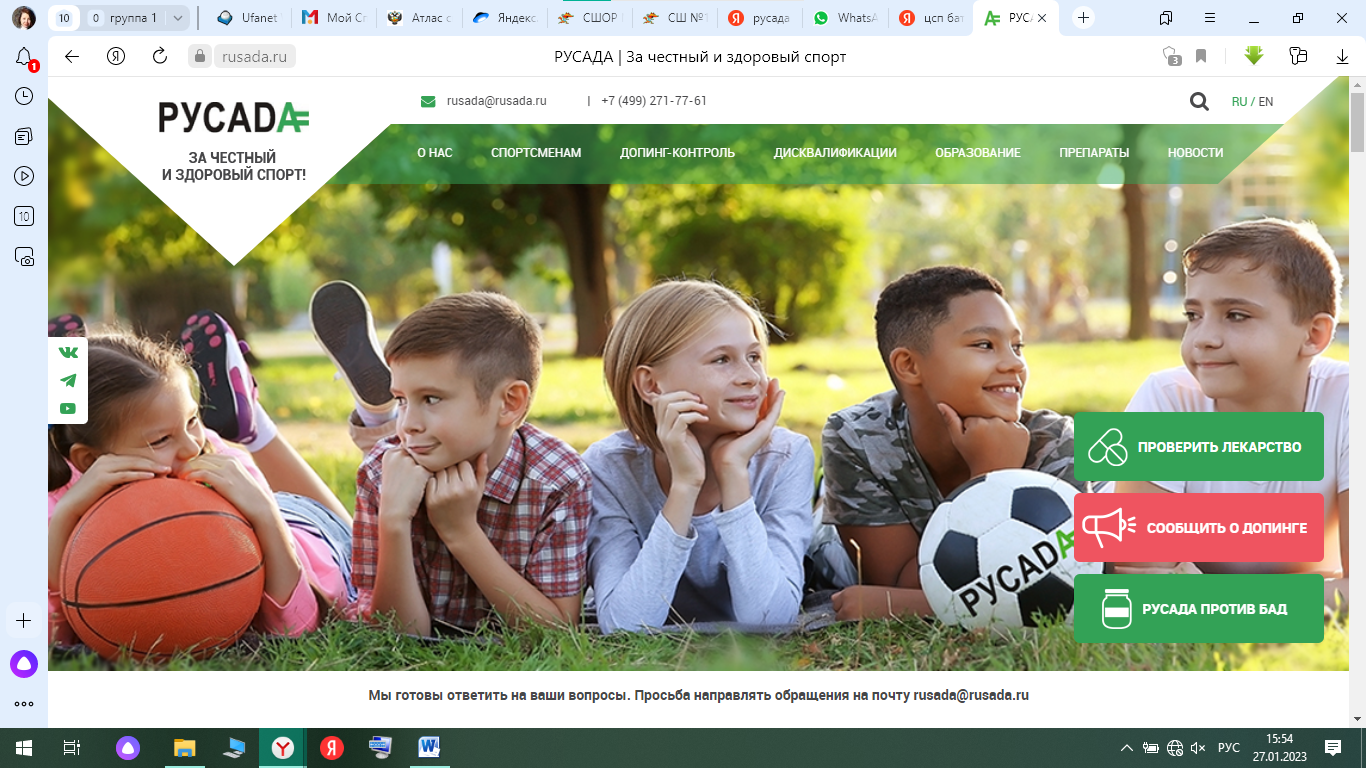 